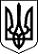 ЗОЛОТОНІСЬКА РАЙОННА РАДА  ЧЕРКАСЬКОЇ ОБЛАСТІКропивнянська загальноосвітня школа І-ІІІ ступеніввул. Шкільна, 4,  с. Кропивна, Золотоніського району, Черкаської області, 19763, тел. 98- 4 -40 e-mail: kropuvna@ukr.net, код ЄДРПОУ 24417513Фінансовий звіт Кропивнянської ЗОШ І-ІІІ ступенів за 2017 рікБлагодійні кошти товаровиробників Директор                                                                                      В.П.Вітович №ВидаткиСума 1Заробітна плата1870950,632Нарахування на заробітну плату417888,443Теплопостачання 140208,004Електроенергія 21396,695Природний газ 176,04№Послуги Хто надавСума 1Обов’язкове страхування цивільно-правової відповідальності власників наземного транспортуЧОД ПрАТ «УСК «Княжа воєнна іншуранс груп»612,362Обов’язкове особисте  страхування від нещасних випадків водіїв на транспортіЧОД ПрАТ «УСК «Княжа воєнна іншуранс груп»91,803Страхування пасажирів від нещасних випадків на транспортіЧОД ПрАТ «УСК «Княжа воєнна іншуранс груп»248,204Технічне обслуговування ноутбукуФОП Кравченко Т.Д.200,005Налагодження роботи програмного забезпеченняФОП Кравченко Т.Д.600,006Обов’язковий технічний контроль шкільних автобусівТОВ «Турбоплюс»295,717Технічне обслуговування вузла обліку газуТОВ «Джазтех»5764,808Капітальний ремонт по заміні віконних блоківПП «Авек Строй»8628,009Ремонт принтера та Заправка катриджаФОП Кравченко Т.Д.194,0010Діагностика ходової частиниФОП Некрасова Н.В.450,0011Поточний ремонт приміщенняПП «БК Фасад Буд»21109,0012Технагляд по капітальному ремонту віконних блоківФОП Щепак Д.Л.100,0013Налагодження роботи програмного забезпеченняФОП Кравченко Т.Д.100,0014Перезарядка вогнегасниківПункт з перезарядки вогнегасників Черкаського обміну РБППР1659,6015Лабораторні виміри опору струмуТОВ «Райсільгоспенерго –М»1432,0016Обов’язковий технічний контроль стану шкільного автобусаТОВ «Турбоплюс»600,00№Придбання Через кого К-ть шт.Сума 1Плінтус 2,5мФурнітураПорожок 2,7 м ФОП «Добровольський О.І.»123011360,00180,00935,002Опалювач салонуГерметик прокладочнийФОП Мішакін О.Ю.314125,00100,003Антифриз 10 кгАнтифриз 5 кгФОП Некрасова Н.В.11520,00275,004Масло 10 лФільтр маслянийФОП Некрасова Н.В.11800,0090,005Цвяхи шиферніФОП Чепурний Д.В.2 кг70,006Коньок ФОП Сандига6960,007Рукав напорний д.16ТОВ «Агромаш»14 м1330,068Шина ТОВ «ВТС-Авто»725200,009Акустична системаПульт КабельКабель Стійка мікрофонаСтійка для акустичної системи ФОП Зуєв О.Є.21214214140,004515,00520,00130,002400,001720,0010Склопакет ПП «БК Фасад Буд»1810,0011Ноутбук Проектор Екран проекційнийТОВ «Комел»1119708,009787,001228,0012Жалюзі горизонтальніТОВ «АГ-Груп Україна»124308,0013Дошка 5-поверхнева 3-х стор. магнітнаТОВ «Пріоритет»49192,0014Дизпаливо 1500лДизпаливо 1000лФОП Некрасова Н.В.30300,0018380,0015Стінка для кабінетуФОП Самченко Д.С.112430,0016Олива моторнаФільтр оливиШланг гальмівнийФОП Савченко В.І.20л152000,00150,00750,0017Масло моторнеФільтр масляний ПАЗФільтр повітряний у зборіВимикач сигналу гальмРемінь приводний А-1250Ремінь приводний А-1400Ремінь приводний А-1500ФОП Мішакін О.Ю.20л1122222000,00105,00180,00150,00200,00220,00330,0018Фарба водоемульсійна 10лФарба ПФ115 2,8 кгШпаклівка НР фініш 25кгШпаклівка НР старт 30 кгГрунт 1л концентратРозчинник для фарбНаждачний папірВалік для фарбиСтрічка малярнаСаврасова Любов Віталіївна4756322м2421400,001050,00700,00840,00510,0070,00250,00320,0050,0019Продукти харчуванняФОП Панченко4800,0020Продукти харчуванняФОП Ярош5065,4021Продукти харчуванняПП Антропов8597,1422Продукти харчуванняЧРПК25068,57№Назва послуги, товаруПідприємствоСума 1Подарунки випускникамГранекс-Черкаси10002Надання матеріалівГранекс-Черкаси25003Подарунки учням школиКернел20004Подарунки першокласникамКернел 1000